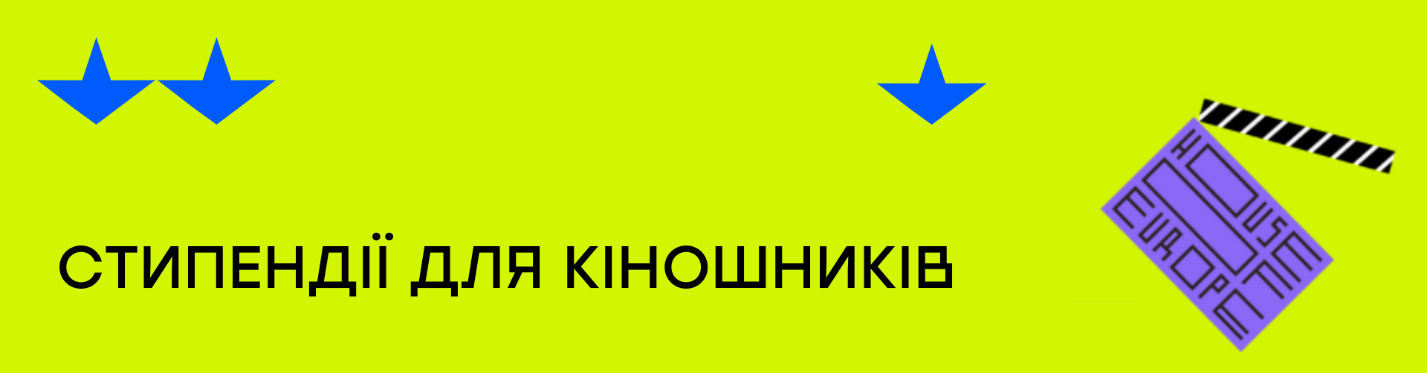 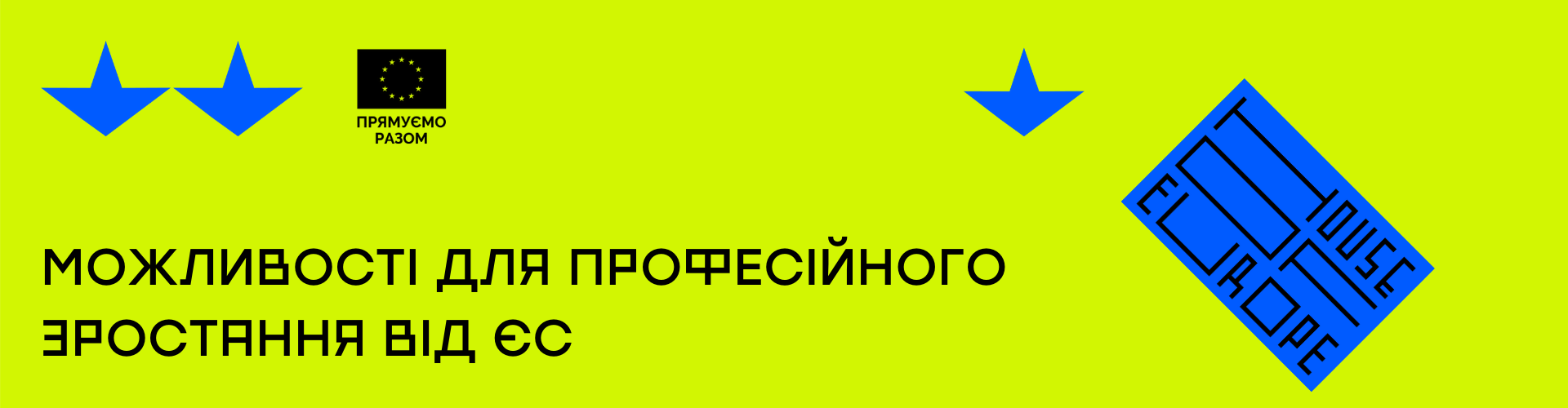 Вакансії від партнерівСтажування у Представництві ЄС в Україні (Відділ преси та інформації). Дедлайн  — 15 серпняФінансовий(-а) менеджер(-ка) європейського проєкту «MOST+» Goethe-Institut Lithuania. Дедлайн — 5 серпняПрограмний(-а) менеджер(-ка) до Українсько-данського молодіжного дому. Дедлайн — 14 серпняМожливості для тих, хто працює у сфері культури«Монументалка»: проєкт для молодих художників-муралістів у Львові. Дедлайн — 31 липняДослідницькі резиденції для громадських активістів, дослідників та журналістів, які займаються соціальними проблемами, у Чехії. Дедлайн — 12 серпня Літня резиденція в Карпатах для українських медійників та медійниць. Дедлайн — 15 серпня Гранти на продакшн та постпродакшн фільмів у рамках програми FILM+. Можливості для студентів та науковців «Youth Advisory Boards for Peace» — Проєкт для молодіжних працівників та неурядових організацій на тему миротворення в Нідерландах та Італії. Дедлайн — ASAP«Debate it!» — Молодіжний обмін в Іспанії про розвиток навичок комунікації та дебатування. Дедлайн — різний для тім-лідерів та учасників — 29 та 31 липня«Little Act, True Change» — Молодіжний обмін в Хорватії та Грузії про підприємництво та створення малого бізнесу. Дедлайн — 31 липняНавчальний курс про гендерну рівність на роботі для молодіжних працівників та лідерів у Грузії. Дедлайн — 1 серпняВолонтерство на вересневому фестивалі молоді та демократії Ungdommens Folkemøde у Копенгагені. Дедлайн — 5 серпня«Crafts idea for business» — Молодіжний обмін у Польщі про підвищення професійних компетенцій у сфері традиційних ремесел. Дедлайн — 10 серпняМожливість долучитися до складу Молодіжної Ради Дунайського регіону у межах Стратегії ЄС. Дедлайн — 15 серпняСтипендії для українських студентів від Уряду Чехії. Дедлайн — 30 вересняРічна стипендія для української дослідниці у Німеччині. Дедлайн — 10 серпняМожливість створити академічні притулки для студентів і дослідників, які покинули Україну через війну, в рамках програми Academic Sanctuaries Fund.Можливості для інших секторів Мій форпост: Документальний кіно-альманах про дитинство під час війни розшукує героїв Можливість для українських університетів “побрататися” з університетами Британії в рамках програми “Twinning” (звертатися на ukraine@consultcormack.com) House of Europe та Українська Кіноакадемія започатковують співпрацю із Netflix у програмах підтримки українських кінопрофесіоналів, які постраждали від війни. Програма Української кіноакадемії передбачає:48 грантів на розробку сценаріїв по 15 тис. доларів кожен для команд досвідчених кінопрофесіоналів із двох осіб (сценариста і продюсера). Ексклюзивні онлайн сесії з міжнародними експертами галузі.Програма під керівництвом House of Europe забезпечить:Сто стипендій по 1000 євро для кіношників усіх рівнів. Навчання із створення фільмів, пост-продакшну та пітчингу від Netflix для професіоналів початкового та середнього рівня.5 серпня о 15:00 під час стріму на Facebook House of Europe ми розкажемо, хто може отримати стипендію, на що її можна витратити та як подати заявку. До стипендій для кіношників